Zápis z 29. stretnutia  RC Nitra dňa 23. apríla 2018 v penzióne Artin, Nitra Prítomní : A. Havranová,  K. Pieta,  A. Tóth, Ľ. Holejšovský,  J. Stoklasa,  L. Tatar, M. Poništ, I. Košalko,  R. Plevka,  L. Hetényi,  J. Dóczy,  M. Svoreň, D. Peskovičová, E. Oláh, L. Gáll Hostia : R. Bečica, RC Harmony : Š. Mihina, P.  Grafenau, D. Šimková, M. Fančovič, J. Jánošková, D. Čelár, R.  MošaťOspravedlnení : P. Szabo, V. Miklík, D. Hetényi,   M. Waldner,  J. Jakubička, P. Galo,  P. Grafenau, K. Lacko-Bartoš,  G. Tuhý  Prednáška : Karol Pieta : Al Qusur jedno z najvýznamnejších predislamských a ranoislamských sídiel v v Perskom zálive.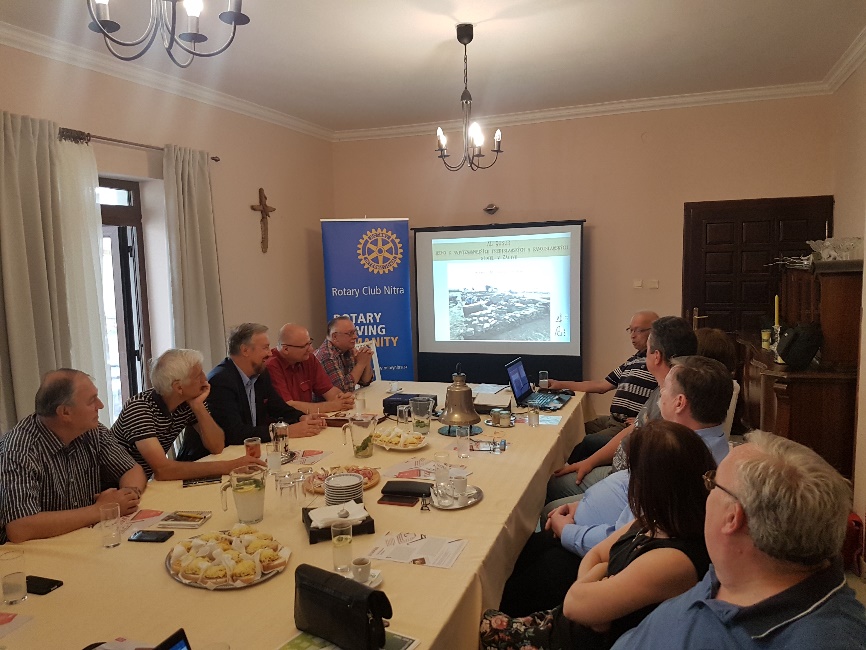 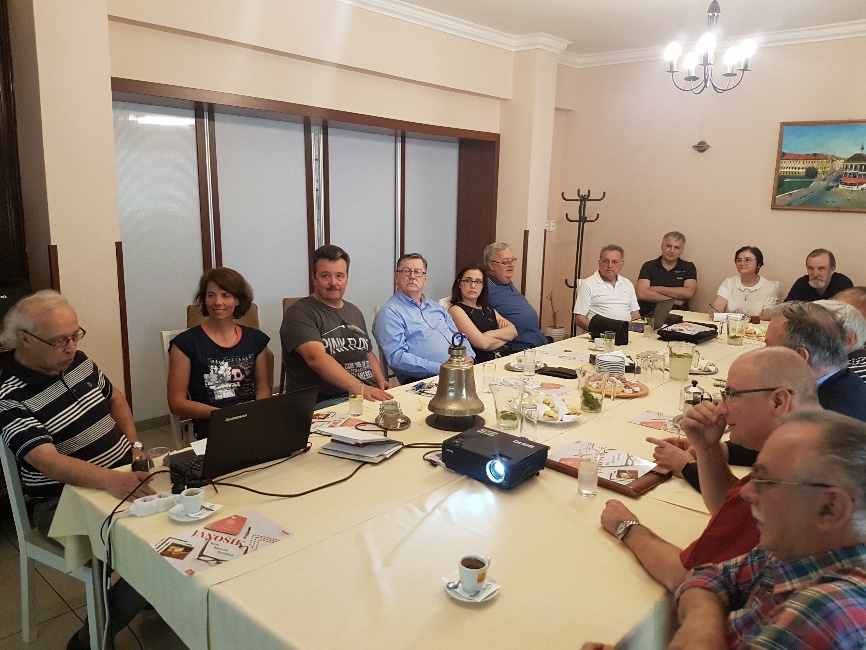 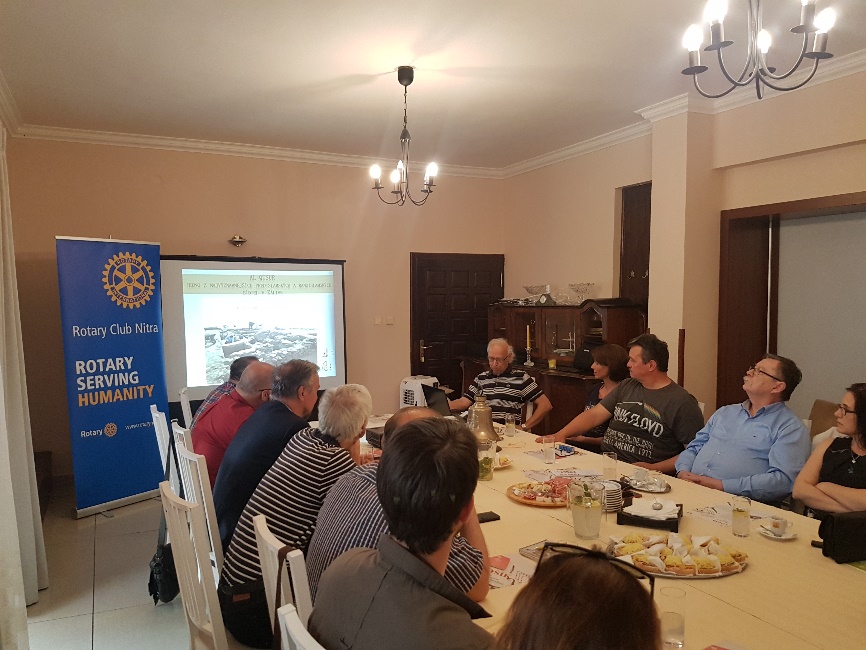 Skúmali sa náleziská cca 3000 rokov staré, výskum spolu s Francúzmi, ide o kresťanské nálezy – nestoriáni. Sústredili sa na výchovu, misie prenikali do Indie a Číny. Architektúry boli jednotné, až do 20. storočia. Pracuje sa s egyptskými robotníkmi. Budovy mali v tom čase klimatizované miestnosti, s dômyselným riešením. Keramické nálezy. Významný nález ametystovej suroviny. Nestoriáni boli tradiční lovci a obchodníci s perlami. V neskorom Stredoveku dochádzalo k násilnej islamizácii. V súčasnosti žijú v Kuvajte kresťania : majú katolícky a kopský kostol a evanjelickú modlitebňu. Diskusia: nepodariilo sa nájsť hroby. Pripravované podujatia klubu a partnerských klubov : Klubové predstavenie DAB – „Ľudia, miesta, veci“ dňa 23. mája 2018. Organizujeme aj pre iné kluby. Pozvánka na dištriktnú konferenciu, Anka poslala pozvánku, program a možnosti ubytovania. Termín na prihlásenie je 20.4.2018. RC Dunajská Streda : cyklotúra do Győru – Priateľstvo bez hraníc 28.4. 2018. Zraz o 9.00 hod. pri hoteli THERMA.Dunajec splav, organizuje R. Bečica a ROTARACT  22.6 – 24.6.2018. R. Plevka : koncert klavírny absolventi konzervatória v Košiciach, 30.4.3018 o 18.00 hod. na ZŠ Rosinského ul. RC Nové Zámky organizuje 6.5.2018 2. ročník golfový a footgolfový turnaj na golfovom ihrisku Šurany. Začiatok o 9.00 hod.V piatok 8.6.2018 RC Piešťany, 25. výročie založenia klubu. Prihlášky individuálne. J. Dóczy : pozvánka na derniéru divadelnej hry Jánošík, 25. 4. 2018 o 19.00 hod.Dňa 30.4.2018 klub nebude.Anna Havranová, prezidentka Rotary club Nitra 2017/2018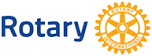 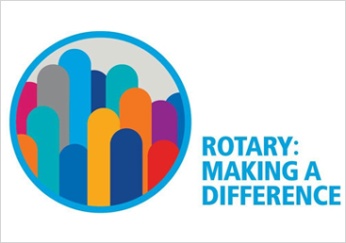 